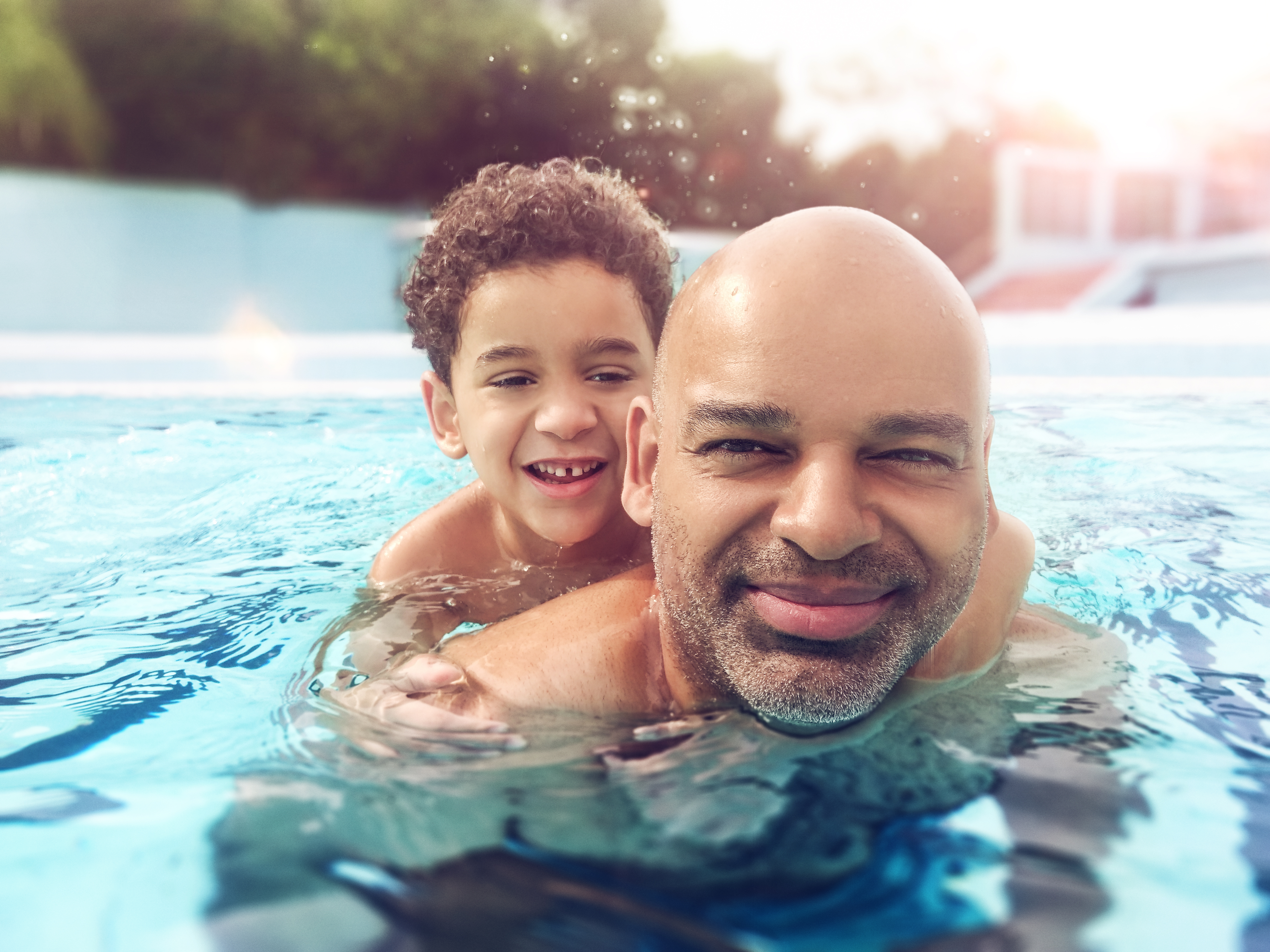 Learn how to keep your family safe during the summer months. In this webinar you will learn about:Safe use and storage of products (tiki torch, pool chemicals, sunscreen, insecticides, pesticides, tiki torch oil, etc.)Medicine safety when travelingManaging bites and stingsPreventing carbon monoxide poisoning when spending time outdoors